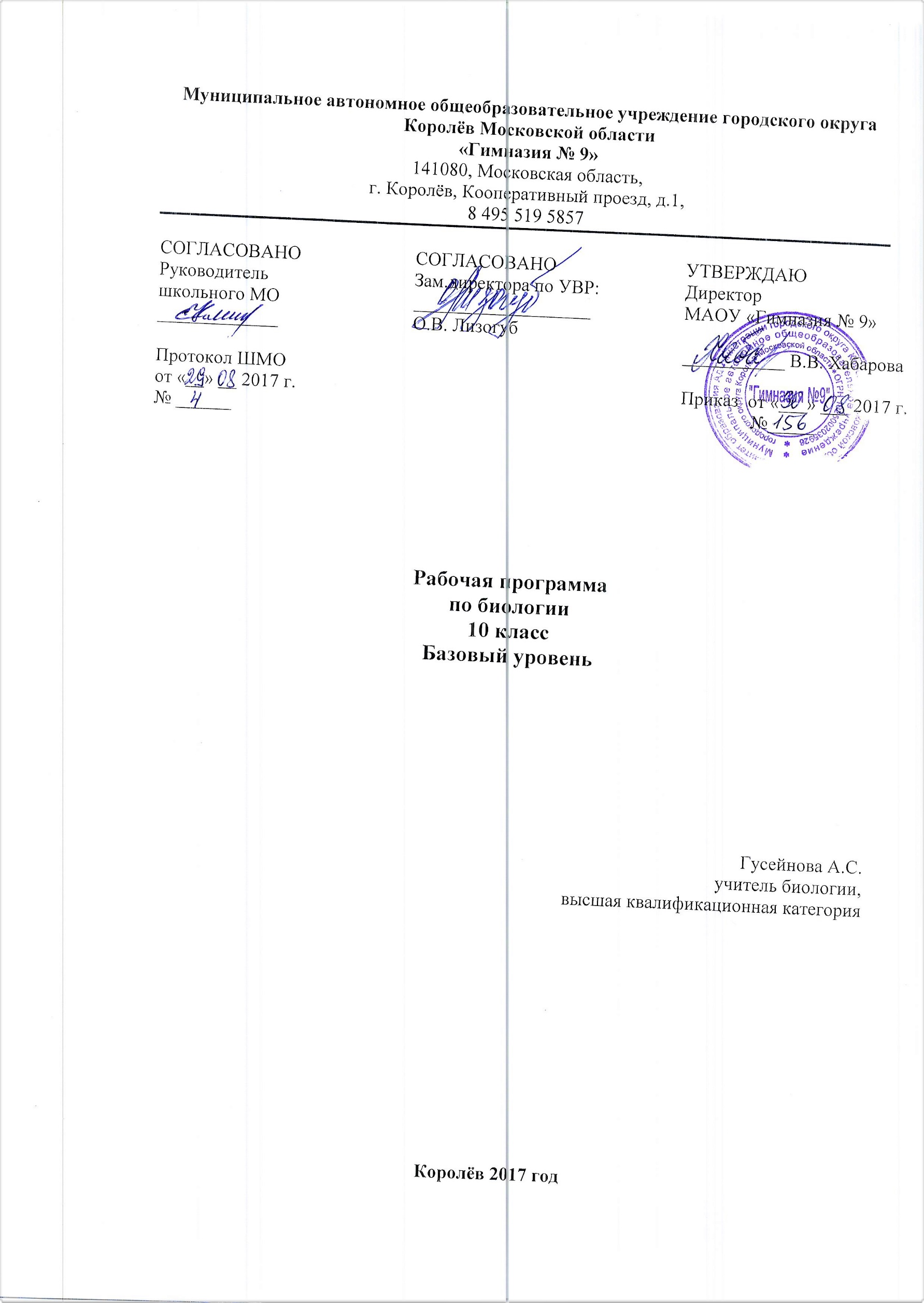 Пояснительная запискаРабочая программа учебного предмета «Биология» составлена в соответствии с требованиями ФК БУП-2004 на основе приказа министерства образования Московской области от 24.05.2017 № 1597 Основной образовательной программы основного общего образования МАОУ «Гимназия9».Рабочая программа по биологии ориентирована на учащихся 10-ых классов. Уровень изучения предмета – базовый. Тематическое планирование в 10-х классах рассчитано на 1 учебный час в неделю, что составляет 35 часов.В системе предметов общеобразовательной школы курс биологии представлен в предметной области «Естественно научные». Назначение предмета «Биология» в основной школе состоит в том, чтобы обеспечить формирование и развитие у подрастающего поколения о ценности здоровья и культуре поведения; позволяет осознать тесную взаимосвязь природы и общества.Главной целью среднего (полного) общего образования является: Формировании целостного представления о мире, основанного на приобретенных знаниях, умениях и способах деятельности.Для достижения поставленной цели при  изучение биологии в старшей школе в 10-х классах, на базовом уровне необходимо решение следующих задач:освоение знаний о биологических системах (клетка, организм, вид, экосистема); истории развития современных представлений о живой природе; выдающихся открытиях в биологической науке; роли биологической науки в формировании современной естественнонаучной картины мира; методах научного познания;овладение умениями обосновывать место и роль биологических знаний в практической деятельности людей, развитии современных технологий; проводить наблюдения за экосистемами с целью их описания и выявления естественных и антропогенных изменений; находить и анализировать информацию о живых объектах;развитие познавательных интересов, интеллектуальных и творческих способностей в процессе изучения выдающихся достижений биологии, вошедших в общечеловеческую культуру; сложных и противоречивых путей развития современных научных взглядов, идей, теорий, концепций, различных гипотез (о сущности и происхождении жизни, человека) в ходе работы с различными источниками информации;воспитание убежденности в возможности познания живой природы, необходимости бережного отношения к природной среде, собственному здоровью; уважения к мнению оппонента при обсуждении биологических проблем;использование приобретенных знаний и умений в повседневной жизни для оценки последствий своей деятельности по отношению к окружающей среде, здоровью других людей и собственному здоровью; обоснования и соблюдения мер профилактики заболеваний, правил поведения в природе.Для обучения биологии в МАОУ «Гимназия №9» выбрана УМК В.В. Пасечника. Главные особенности учебно-методического комплекта (УМК) по биологии состоят в том, что они обеспечивают преемственность курса биологии в основной и средней школе, а также в полной мере реализуют принципы деятельностного подхода, что полностью соответствует миссии и цели гимназии и образовательным запросам обучающихся.Для выполнения всех видов обучающих работ по биологии в 10  классе в УМК имеются учебник: 1) А.А.Каменский, Е.А.Криксунов, В.В.Пасечник. Общая биология. 10-11 классы: Учебник для общеобразовательных учреждений. – М.: Дрофа, 2015год.Система контролирующих материалов, позволяющих оценить уровень и качество знаний, умений, навыков обучающихся на входном, текущем и итоговом этапах изучения предмета включает в себя сборники текстовых заданий. Приоритетные формы и методы работы с обучающимися:Урок, урок-практикум, урок-исследование учебная игра, лабораторная работа, практическая работа, экскурсия с творческими заданиями, защита исследовательского проекта, индивидуальное занятие.Приоритетные виды и формы контроля:Для контроля уровня обученности используются две основные системы:Традиционная система. В этом случае учащийся должен иметь по теме оценки:за устный ответ или другую форму контроля тематического материала;за лабораторные работы (если они предусмотрены программными требованиями).Итоговая оценка (за четверть, полугодие) выставляется как среднеарифметическая всех перечисленных оценокЗачетная система (10 классы). В этом случае контроль знаний по теме осуществляется при помощи зачета. Причем сдача всех зачетов в течение года является обязательной для каждого учащегося, и по каждой теме может быть выставлена только одна оценка за зачёт.Однако зачетная система не отменяет использования и текущих оценок за различные виды контроля знаний. В зачетный материал должны быть включены все три элемента контроля: вопросы для проверки теоретических знаний, типовые задачи и экспериментальные задания.Итоговая оценка (за четверть, полугодие) выставляется как среднеарифметическая оценок за все зачеты. Текущие оценки могут использоваться только для повышения итоговой оценки.Структура рабочей предметной программы:пояснительная запискапланируемые предметные результаты освоения учебного предметасодержание учебного предметакалендарно-тематическое планированиеПланируемые предметные результаты освоения учебного предмета в 10-ом классеВ результате изучения биологии в 10 классе ученик научитсяприменять методы биологических наук (наблюдение, эксперимент, измерение) для проведения исследований живых объектов и объяснения полученных результатов;владеть приемами работы с разными источниками биологической информации: отбирать, анализировать, систематизировать, переводить из одной формы в другую.определять важнейшие биологические понятия:  свойства живого; методы исследования в биологии, значение биологических знаний в современной жизни; уровни организации живой природы; состав, строение и функции органических веществ, входящих в состав живого; особенности вирусов как неклеточных форм жизни; методы изучения клетки; особенности строения клетки эукариот и прокариот; функции органоидов клетки; основные положения клеточной теории; химический состав клетки, её рост, развитие и жизненный цикл; строение клетки как структурной и функциональной единицы жизни; особенности митоза и мейоза, особенности развития половых клеток; обмен веществ и превращение энергии как основу жизнедеятельности клетки; сущность биогенетического закона; особенности индивидуального развития организма; основные закономерности передачи наследственной информации; закономерности изменчивости; основные методы селекции растений, животных и микроорганизмов;Ученик получит возможность научиться:проводить несложные биологические эксперименты для изучения свойств органических веществ и функций ферментов как биологических катализаторов, клеток живых организмов, для изучения морфологического критерия видов; описывать и характеризовать уровни организации живого; раскрывать особенности бесполого и полового размножения организмов; характеризовать размножение и его биологическую роль;соблюдать меры профилактики отравлений, ВИЧ-инфекций, наследственных, вирусных и других заболеваний, стрессов, вредных привычек (курение, алкоголизм, наркомания);проводить ученические проекты по исследованию свойств биологических объектов, имеющих важное практическое значение.Формировать познавательные мотивы и интересы, направленные на получение нового знания в области биологии в связи с решением бытовых проблем, сохранением собственного здоровья и экологической безопасности.Содержание учебного предмета с указанием форм организации учебных занятий, основных видов учебной деятельности10 КЛАСС(Базовый уровень, 1 часа в неделю, всего 35 часов)В 10 классе рабочая программа структурирована по пяти разделам:Введение (4 часа)Основы цитологии (15 часов)Размножение и индивидуальное развитие организмов (6 часов)Основы генетики (8 часов)Генетика человека (2 часа)Календарно-тематическое планирование с указанием количества часов, отводимых на освоение каждой темы:Раздел 1. Введение(4часа.)Биология как наука. Объект изучения биологии – живая природа. Краткая история развития биологии.  Отличительные признаки живой природы: уровневая организация и эволюция. Основные уровни организации живой природы. Биологические системы. Современная естественно-научная картина мира. Роль биологических теорий, идей, гипотез в формировании современной естественнонаучной картины мира. Методы познания живой природы.Демонстрация: Портреты учёных, внёсших значительны вклад в развитие биологических наук. Схемы, таблицы, Основные виды деятельности учащихся на уроке: Определяют понятия, формируемые в ходе изучения темы. Характеризуют биологию как науку о живой природе. Приводят примеры биологических систем разного уровня. Сравнивают свойства, проявляющиеся у объектов живой и неживой природы. Формулируют проблемы исследования и составляют его поэтапную структуру. Приводят примеры профессий, связанных с биологией и готовят о них презентации, используя КТ.Раздел 2. Основы цитологии (15 часов.)Цитология – наука о клетке. Развитие знаний о клетке (Р.Гук, Р.Вирхов, К.Бэр, М.Шлейден и Т.Шванн). Клеточная теория. Роль клеточной теории в становлении современной естественно-научной картины мира.Химический состав клетки. Роль неорганических и органических веществ в клетке и организме человека. Биополимеры. Макромолекулы.Строение клетки. Основные части и органоиды клетки, их функции; доядерные и ядерные клетки. Строение и функции хромосом. Соматические и половые клетки. Диплоидный и гаплоидный набор хромосом. Гомологичные и негомологичные хромосомы. Вирусы - неклеточные формы. ДНК - носитель наследственной информации. Меры профилактики вирусных заболеваний. Профилактика СПИДа. Значение постоянства числа и формы хромосом в клетках. Ген. Генетический код. Обмен веществ и превращения энергии – свойства живых организмов. Энергетический обмен, фотосинтез, хемосинтез. Роль хемосинтезирующих бактерий на Земле. Пластический обмен, Биосинтез белка.Демонстрация микропрепаратов клеток растений и животных; модели клетки; опытов, иллюстрирующих процесс фотосинтеза; моделей РНК и ДНК, различных молекул и вирусных частиц; схемы путей метаболизма в клетке; модели – аппликации «Синтез белка». Модель клетки. Микропрепараты митоза в клетках корешков лука, хромосом. Модели-аппликаций, иллюстрирующих деление клеток. Расщепление пероксида водорода с помощью ферментов, содержащихся в живых клетках.Лабораторные работы№1. Строение эукариотических (растительной, животной, грибной) и прокариотических (бактериальных) клеток.Основные виды деятельности учащихся на уроке:Определяют понятия, формируемые в ходе изучения темы. Характеризуют содержание клеточной теории. Описывают особенности строения и разнообразие свойств биополимеров, приводят примеры углеводов, липидов, белков, нуклеиновых кислот, ферментов, витаминов, их функций. Анализируют текст учебника с целью самостоятельного выявления биологических закономерностей. Решают биологические задачи на применение принципа комплементарности. Готовят выступления и презентации. Обсуждают результаты работы с одноклассниками. Отрабатывают умения формулировать гипотезы, проводить эксперименты, оценивать результаты работы. Характеризуют клетку как структурную и функциональную единицу жизни, её химический состав и методы изучения, процессы фаго- и пиноцитоза. Объясняют основные положения клеточной теории. Сравнивают особенности строения клеток, характеризуют строение их органоидов. Характеризуют этапы энергетического обмена, процессы, связанные с биосинтезом белка, биологическое значение митоза. Сравнивают процессы фотосинтеза и хемосинтеза. Классифицируют организмы по способу питания. Составляют план параграфа, работают с иллюстрациями (смысловое чтение).Раздел 3. Размножение и индивидуальное развитие организмов ( 6ч.)Деление клетки – основа роста, развития и размножения организмов. Митоз. Мейоз. Половое и бесполое размножение. Оплодотворение, его значение.Индивидуальное развитие организма (онтогенез). Эмбриональное и постэмбриональное развитие организма. Стволовые клетки. Причины нарушений развития организмов. Индивидуальное развитие человека. Репродуктивное здоровье. Организм – единое целое. Последствия влияния алкоголя, никотина, наркотических веществ на развитие зародыша человека. Демонстрация таблиц, иллюстрирующих виды бесполого и полового размножения, эмбрионального и постэмбрионального развития высших растений, сходство зародышей позвоночных животных; схем митоза и мейоза.Лабораторные работы№2 Выявление признаков сходства зародышей человека и других млекопитающих как доказательство их родства.Основные виды деятельности учащихся на уроке: Определяют понятия, формируемые в ходе изучения темы. Характеризуют организменный уровень. Описывают способы процессы полового, бесполого и вегетативного размножения. Приводят примеры организмов, размножающихся половым и бесполым путём. Характеризуют стадии развития половых клеток и мейоза по схемам. Объясняют сущность биогенетического закона и сравнивают мейоз и митоз. Описывают особенности онтогенеза на при мере различных групп организмов. Устанавливают причинно-следственные связи на примере прямого и непрямого развития, зависимости развития пола от хромосомного набораРаздел 4. Основы генетики (8 часов)Наследственность и изменчивость – свойства организмов. Генетика – наука о закономерностях наследственности и изменчивости. Г.Мендель – основоположник генетики. Генетическая терминология и символика. Закономерности наследования, установленные Г.Менделем. Хромосомная теория наследственности. Определение пола. Наследование сцепленное с полом. Современные представления о гене и геноме. Составление простейших схем скрещивания и решение элементарных генетических  задач. Наследственная и ненаследственная изменчивость. Модификационная изменчивость.  Влияние мутагенов на организм человека. Мутации и их причины. Мутагены.Демонстрация моделей – аппликаций, иллюстрирующих законы наследственности, перекрёст хромосом; результатов опытов, показывающих влияние условий среды на изменчивость организмов; гербарных материалов, коллекций, муляжей гибридных, полиплоидных растений. Лабораторные и практические работы№3 «Построение вариационного ряда изменчивости длины листьев у растений одного вида».№1 «Решение генетических задач на различные типы скрещивания».Основные виды деятельности учащихся на уроке: Определяют наследственность и изменчивость, как общее свойство живых организмов. Применяют генетическую символику при составлении схем наследования. Определяют понятия и положения основных законов генетики. Объясняют наследование неаллельных генов с позиций законов Г. Менделя. Используют различные источники информации по теме. Применяют знания при решении задач на моно- и дигибридное скрещивание. Описывают виды изменчивости. Выявляют источники изменчивости. Применяют знания при решении задач на моно- и дигибридное скрещивание. Описывают виды изменчивости. Выявляют источники изменчивости. Работают с учебником. Демонстрируют знания, полученные на других уроках. Составляют таблицы, схемы, используя термины и понятия, полученные на уроке и собственные знания. Формулируют проблему находят пути ее решения. Дискутируют. Решают задачи.Раздел 5. Генетика человека (2ч.)Методы исследования генетики человека. Выявление мутагенов на организм человека. Генетика и здоровье. Проблемы генетической безопасности. Значение генетики для медицины. Наследственные болезни человека, их причины и профилактика. Социальные проблемы генетики. Этические проблемы генной инженерии. Генетический прогноз и медико – генетическое консультирование, их практическое значение, задачи и перспективы.Демонстрация хромосомных аномалий человека и их фенотипические проявления.Лабораторная работа №4. Составление родословных.Основные виды деятельности учащихся на уроке: Применяют знания при решении задач на сцепленное с полом наследование. Оценивают роль наследственности. Оценивают роль взаимодействия генов. Осознают генетическую непрерывность жизни.Итого: 35 часов.№ п/пДатаТема урока Характеристика основных видов деятельности ученикаОсновные понятия темы1.2.3.4.5.Раздел 1. Введение  (4 часа)Раздел 1. Введение  (4 часа)Раздел 1. Введение  (4 часа)11 неделя сентября1. Краткая история биологии. Биология как наука.Объясняют роль биологии в формировании научного мировоззрения. Оценивают вкдад различных ученых-биологов в развитии науки биологии. Устанавливают связь биологии с другими науками.Биология. Связи биологии с другими науками. Роль биологических теорий, идей, гипотез в формировании современной естественно-научной картины мира.22 неделя сентября2. Методы исследования в биологии.Определяют и используют методы познания живой природы.Наблюдение, эксперимент, измерение, моделирование, мониторинг.33 неделя сентября3. Сущность жизни и свойства живогоВыделяют существенные признаки живой природы и биологических систем (клетки, организма, вида, экосистем). Объясняют различия и единство живой и неживой природы.Жизнь, свойства жизни, открытая система, биологическая стистема44 неделя сентября4. Уровни организации живой материи.Умение вычленять уровни организации живого в окружающей живой природе.Уровни организации живой природы: молекулярный, клеточный, организменный, популяционно- видовой, экосистемный, биосферный.Раздел 2. Основы цитологии (15 часов)Раздел 2. Основы цитологии (15 часов)Раздел 2. Основы цитологии (15 часов)51 неделя октября1. Методы цитологии. Клеточная теория. Особенности химического состава клетки.Определяют основные понятия: Методы изучения клет ки, основные положе- ния современной клеточной теории. Приводят доказательства родства живых организмов  с использованием положений клеточной теории и сходства их химического состава. Клетка, цитология, основные положения клеточной теории ,макроэлементы, микроэлементы, ультрамикроэлементы62 неделя октября2. Вода и её роль в жизнедеятельности клетки. Минеральные вещества и их роль в клеткеи организме.Участвуют в проверке знаний (индивидуально)Слушают подготовленную информацию по дополнительному вопросу, оценивают выступления товарищей.Самостоятельное целеполагание. Учащиеся формулируют цели и задачи урока.Выполняют тест по изученному домашнему заданию.При изучении домашнего задания составляют схему-конспект.Различают неорганические и органические вещества клетки, минеральные соли, объясняют их значение для организма. Наблюдают демонстрацию опытов учителем, анализируют их результаты, делают выводы. Анализируют представленную на рисунках учебника информацию о результатах опыта, работая в паре.Гидрофильные и гидрофобные вещества,буферная система. Строение и свойства воды. Значение неорганических ионов, функционирование буферных систем клеток и организмов.73 неделя октября3. Углеводы и липиды и их роль в жизнедеятельности клетки. Находят информацию в учебнике и дополнительной литературе. Определяют соответствующие теме понятия. Характеризуют состав и строение молекул углеводов и липидов приводят их примеры.Углеводы, моносахариды, олигосахариды, полисахариды,Липиды, воска, фосфолипидыКлассификация, строение и функции углеводов. Многообразие и функции липидов в клетках и организмах.84 неделя октября4. Строение и функции белков. Определяют понятия: Белки или протеины. Простые и сложные белки. Аминокислоты, полипептид, первичная, вторичная, третичная и четвертичная структура белковой молекулы. Денатурация и ренатурация белка. Характеризуют состав и строение молекул белков. Приводят примеры денатурации белков. Устанавливают причинно-следственные связи между химическим строением, свойствами и функциями белков на основе анализа рисунков и текста учебника. Приводят примеры белков входящих в состав организмов. Белки, протеины, протеиды, пептид, пептидная связь, простые и сложные белки, первичная, вторичная, третичная и четвертичная структуры белков, денатурацияСтроение белков.Функции белков и их важнейшая роль в органическом мире.94 неделя октября5. Нуклеиновые кислоты и их роль в жизнедеятельности клетки.  АТФ и другие органические соединения клеткиПриводят примеры витаминов и строение молекуы АТФ. Их биологическая роль. Готовят выступление о роли витаминов в функционировании организма человека. Обсуждают резульаты работы с одноклассникамиНуклеиновая кислота, нуклеотид, дезоксирибонуклеиновая кислота(ДНК), рибонуклеиновая кислота(РНК); азотистые основания: аденин, гуанин, цитозин, тимин, урацил, транспортная РНК, информационная РНК, рибосомная РНК.Аденозинтрифосфат (АТФ), аденозиндифосфат (АДФ), аденозинмонофосфат (АМФ), макроэргическая связь.103 неделя ноября6. Обобщение знаний по теме «Особенности химического состава клетки».Выполняют контрольную работу №1Выполняют контрольную работу №1114 неделя ноября7. Строение клетки. Основные части и органоиды клетки, их функции. Клеточная мембрана. Ядро. Цитоплазма. Клеточный центр. Рибосомы.Определяют понятия: ядро, хроматин, кариотип, соматические клетки, диплоидный и гаплоидный набор, гомологичные хромосомы, гаметы, ядрышко. Характеризуют строение ядра клетки и его связи с ЭПС. Решают биологические задачи на определение числа хромосом в гаплоидном и диплоидном наборе.Цитоплазматическая мембрана, эндоцитоз, экзоцитоз, ядро, хроматин, ядрышки, кариоплазма, кариотип, хромосомы, гомологичные хромосомы, диплоидные и гаплоидные наборы хромосомЦитоплазма, гиалоплазма, цитоскелет, клеточный центр, центриоли, рибосомы.Строение эукариотической клетки, строение и функции плазматической мембраны и ядра. Строение и функции цитоплазмы, клеточного центра и рибосом.121 неделя декабря8. Основные части и органоиды клетки, их функции. ЭПС. Комплекс  Гольджи. Лизосомы. Клеточные включения. Митохондрии. Пластиды. Органоиды движения Определяют понятия, формируемые в ходе изучения темы: «цитоплазма», «ядро», «органоиды», «мембрана», «клеточная мембрана», «фагоцитоз», «пиноцитоз». Характеризуют и сравнивают процессы фагоцитоза и пиноцитоза. Описывают особенности строения частей и органоидов клетки. Сравниваю клетки живых организмов. Делают рисунки,работают с учебником.Эндоплазматическая сеть. Рибосрмы. Комплекс Гольджи. Лизосомы. Клеточный центр, Цитоскелет. Микротрубочки. Центриоли, Веретено деления. Реснички, жгутики. Клеточные включения139. Сходства и различия в строении прокариотических и эукариотических клеток.                                   Лабораторная работа №1: «Сходства и различия в строении клеток растений, животных, грибов и бактерий»Пользуются текстом учебника и рисунками для сравнения клеток прокариот и эукариот. Выполняют лабораторную работу.Прокариоты, эукариоты142 неделя декабря 10.Сходства и различия в строении клеток растений, животных и грибов. Вирусы – неклеточные формы жизни.Определяют специфические черты строения вирусов и бактериофагов, особенности их размножения научное и практическое значение.Вирус, капсид, бактериофаг. Цикл развития вирусов. Самосборка.153 неделя декабря11.Зачетно-обобщающий урок по теме: «Строение клетки».Выполняют контрольную работу №2Выполняют контрольную работу №2164 неделя декабря12. Обмен веществ  и энергии в клетке. Энергетический обмен в клетке.Работают с учебником. Демонстрируют знания, полученные на других уроках. Составляют таблицы, схемы, используя термины и понятия, полученные на уроке и собственные знания. Формулируют проблему находят пути ее решения. Дискутируют.Гомеостаз, пластический обмен, энергетический обмен, метаболизм, фермент. Фосфорилирование, подготовительный этап, бескислородный этап (гликолиз, спиртовое брожение); полное кислородное расщепление, или клеточное дыхание .Взаимосвязь пластического и энергетического обменов. Сущность энергетического обмена и особенности трёх его этапов.175 неделя декабря13. Питание клетки. Фотосинтез. Хемосинтез.Слушают рекомендации. Обсуждают результаты.. Смотрят фрагмент и отвечают на вопросы. Сравнивают и анализируют схемы. Работают с текстом и  схемами учебника.Питание, автотрофы, гетеротрофы. Световая и темновая фаза фотосинтеза, фотосистема I, фотосистема II. Хемосинтез, железобактерии, нитрифицирующие бактерии, серобактерии. Особенности питания клеток. Фотосинтез как один из вариантов пластического обмена . Хемосинтез, его роль в природе183 неделя января14. Пластический обмен. Биосинтез белков. Слушают рекомендации. Обсуждают результаты.. Смотрят фрагмент и отвечают на вопросы. Сравнивают и анализируют схемы. Работают с текстом и  схемами учебника. Решают задачи.Генетический код, кодон, антикодон, транскрипция, промотор, терминатор, трансляция, стопкодон, полисома. Оперон, структурные гены, оператор, репрессор.194 неделя января15. Зачетно-обобщающий урок по теме: «Обмен веществ и энергии в клетке".Выполняют контрольную работу №3.Выполняют контрольную работу №3.Раздел 3. Размножение и индивидуальное развитие организмов (6 часов)Раздел 3. Размножение и индивидуальное развитие организмов (6 часов)Раздел 3. Размножение и индивидуальное развитие организмов (6 часов)205 неделя января1. Жизненный цикл клетки. Способы деления клетки. Митоз. Амитоз.Демонстрация микропрепаратов «Митоз в клетках корешков лука»Сущность жизненного цикла клетки. Митоз, особенности протекания каждой фазы, представление об амитозе.Жизненный цикл клетки, митотический цикл, апоптоз, интерфаза, пресинтетический период, синтетический период, постсинтетический период, репликация ДНК. Кариокинез, цитокинез, веретено деления, амитоз.211 неделя февраля2. Способы деления клетки. Мейоз.Опредеяют основные понятия: Мейоз, изменение молекул ДНК и хромосом на протяжении мейоза. Характеризуютбиологическое значение мейоза.Мейоз, конъюгация, кроссинговер222 неделя февраля3.  Формы размножения организмов. Бесполое размножение. Половое размножение.Сущность и практическое значение бесполого размножения. Половой процесс и половое размножение, особенности строения и функций половых клеток.Бесполое и вегетативное размножениеГаметы, гермафродиты, конъюгация, копуляция, яичники, семенники.233 неделя февраля4. Развитие половых клеток. Оплодотворение.Процесс формирования половых клетокСущность оплодотворения, особенности опыления и двойного оплодотворения у цветковых растенийГаметогенез, оогенез, сперматогенез, направительные тельца. Оплодотворение, зигота, зародышевый мешок, двойное оплодотворение, макроспоры, пыльцевое зерно, мегаспоры, зародышевый мешок.244 неделя февраля5. Онтогенез – индивидуальное развитие организма. Эмбриональный и постэмбриональный периоды развития.  Лабораторная работа №2.: "Выявление признаков сходства зародышей человека и др. млекопитающих".Периоды постэмбрионального развития: ювенильный, пубертатный, старение; прямое и непрямое развитие.Онтогенез, типы онтогенеза, метаморфоз, плацента.Морула, бластула, бластоцель, гаструла, нейрула, эктодерма, энтодерма, мезодерма, эмбриональная индукция.251 неделя марта6. Зачетно-обобщающий урок по теме: «Организм».Выполняют контрольную работу №4.Выполняют контрольную работу №4.Раздел 4.  Основы генетики (8 часов)Раздел 4.  Основы генетики (8 часов)Раздел 4.  Основы генетики (8 часов)262 неделя марта1. Генетика – наука о наследственности и изменчивости. Мендель - основоположник генетики. Определяют наследственность и изменчивость, как общее свойство живых организмов. Применяют генетическую символику при составлении схем наследования.Локус, ген, наследственность, изменчивость.273 неделя марта2. Основные генетические закономерности и понятия.Определяют понятия, формируемые в ходе изучения темы. Определяют основные задачи современной генетики. Характеризуют содержание закономерностей наследования, установленных Г. Менделем, хромосомная теория наследственности. Аллельные гены, гомозиготы, гетерозиготы, доминантные и рецессивные признаки, правило единообразия, правило расще-пления, закон чистоты гамет.Множественный аллелизм, кодо минирование, неполное домини рование, сверхдоминирование, фенотип, генотип, анализирую-щее скрещивание, генофонд вида.Моногибридное скре- щивание, правила еди нообразия гибридов первого поколения и расщепление признаков.Множественный аллелизм, значение анализирующего скрещивания.281 неделя апреля3.  Решение генетических задач.  Практическая работа №1. «Решение задач на различные пипы скрещивания» урок - практикум.Выполняют практическую работу, решают элементарные генетические задачи.Выполняют практическую работу, решают элементарные генетические задачи.292 неделя апреля4.  Взаимодействие неаллельных генов. Цитоплазматическая наследственность .Работают с учебником. Демонстрируют знания, полученные на других уроках. Составляют таблицы, схемы, используя термины и понятия, полученные на уроке и собственные знания. Формулируют проблему находят пути ее решения. Дискутируют.Решают задачи.Закон Моргана, хромосомная теория наследственности, кроссинговер, генетические карты. Дополнительное взаимодействие, эпистаз, полимерия, плейотропизм.Основные положения хромосомной теории наследственности. Различные виды взаимодействий неаллельных генов.303 неделя апреля5. Хромосомная теория наследственности. Взаимодействие неаллельных геновРаботают с учебником. Демонстрируют знания, полученные на других уроках. Составляют таблицы, схемы, используя термины и понятия, полученные на уроке и собственные знания. Формулируют проблему находят пути ее решения. Дискутируют.Решают задачи.Закон Моргана, хромосомная теория наследственности, кроссинговер, генетические карты. Дополнительное взаимодействие, эпистаз, полимерия, плейотропизм.Основные положения хромосомной теории наследственности. Различные виды взаимодействий неаллельных генов.314 неделя апреля6. Цитоплазматическая наследственность. Генетическое определение пола. 6. Цитоплазматическая наследственность. Генетическое определение пола. Признаки, сцеплённые с полом; аутосомы, половые хромосомы, гетерогаметный пол, гомогаметный пол.Особенности проявления цитоплазматической наследственности.Сущность хромосомного механизма определения пола.321 неделя мая7. Изменчивость. Модификационная изменчивость. Лабораторная работа №3 по теме: «Построение вариационного ряда изменчивости длины листьев у растений одного вида». Выполняют лабораторную работу.Изменчивость, норма реакции, модификационная изменчивость, наследственная изменчивость, комбинативная изменчивость, мутационная изменчивость.332 неделя мая8. Мутации. Причины и виды их проявления.Выявляют причины мутаций. Составляют опорный конспект.Делеция,  дупликация, инверсия. Утрата концевого участа. МутацииРаздел 5. Генетика человека (2 часа).Раздел 5. Генетика человека (2 часа).Раздел 5. Генетика человека (2 часа).343 неделя мая1. Методы исследования генетики человека. Лабораторная работа №4: "Составление родословных".Определяют основные понятия. Выполняют лабораторную работу. Ищут биологическую информацию в Интернете.Методы исследования генетики человека: генеалогический, популяционный, близнецовый, цитогенетический, биохимический.Методы исследования генетики человека.354 неделя мая2. Генетика и здоровье. Проблемы генетической безопасности. Повторение2. Генетика и здоровье. Проблемы генетической безопасности. ПовторениеГенные заболевания, аутосомно-доминантное наследование, аутосомно-рецессивное наследование, сцеплённое с полом наследование, хромосомные болезни.